NAME:….….……………………………..……………......		INDEX NO: ……………..……………….SCHOOL:…….……………………………………………		CANDIDATE’S SIGN:………………….DATE: ………………………………………………..........312/2GEOGRAPHYPAPER 2Nov.  2017TIME: 2¾ HOURSKenya Certificate of Secondary education (K.C.S.E)Form Three (3)GeographyPaper 2INSTRUCTIONSThis paper consists of Section A and B.Answer ALL questions in Section A and from Section B, answer question 6 and other TWOquestions.Questions in section B carry equal marks.Answer to the questions MUST be written on the answer booklet provided.This paper consists of 4 printed pages. Candidates should check to ascertain that all pages are printed as indicated and that no questions are missingSection A [25mks]Answer all questions from this section1. 	a]	 What is placer mining?									[2mks][b] 	State three uses of soda ash								[3mks]2. 	a] 	Distinguish between forests and forestry						[2mks][b] 	State three importance of forests to the physical environment			[3mks]3. 	[a] 	What is environmental conservation?							[2mks][b] 	State three ways of conserving the environment					[3mks]4.	 [a] 	State three advantages of rail transport over road transport in Kenya		[3mks][b] 	Give two ways in which the completed Kisumu International airport benefits the lake region of E. Afri											[2mks]5. 	a] 	Define the term mixed farming							[2mks][b]	 Give three characteristics of mixed farming						[3mks]SECTION BAnswer questions 6 and any other two questions from this section.6.	 Study the photograph below and answer the questions that follow;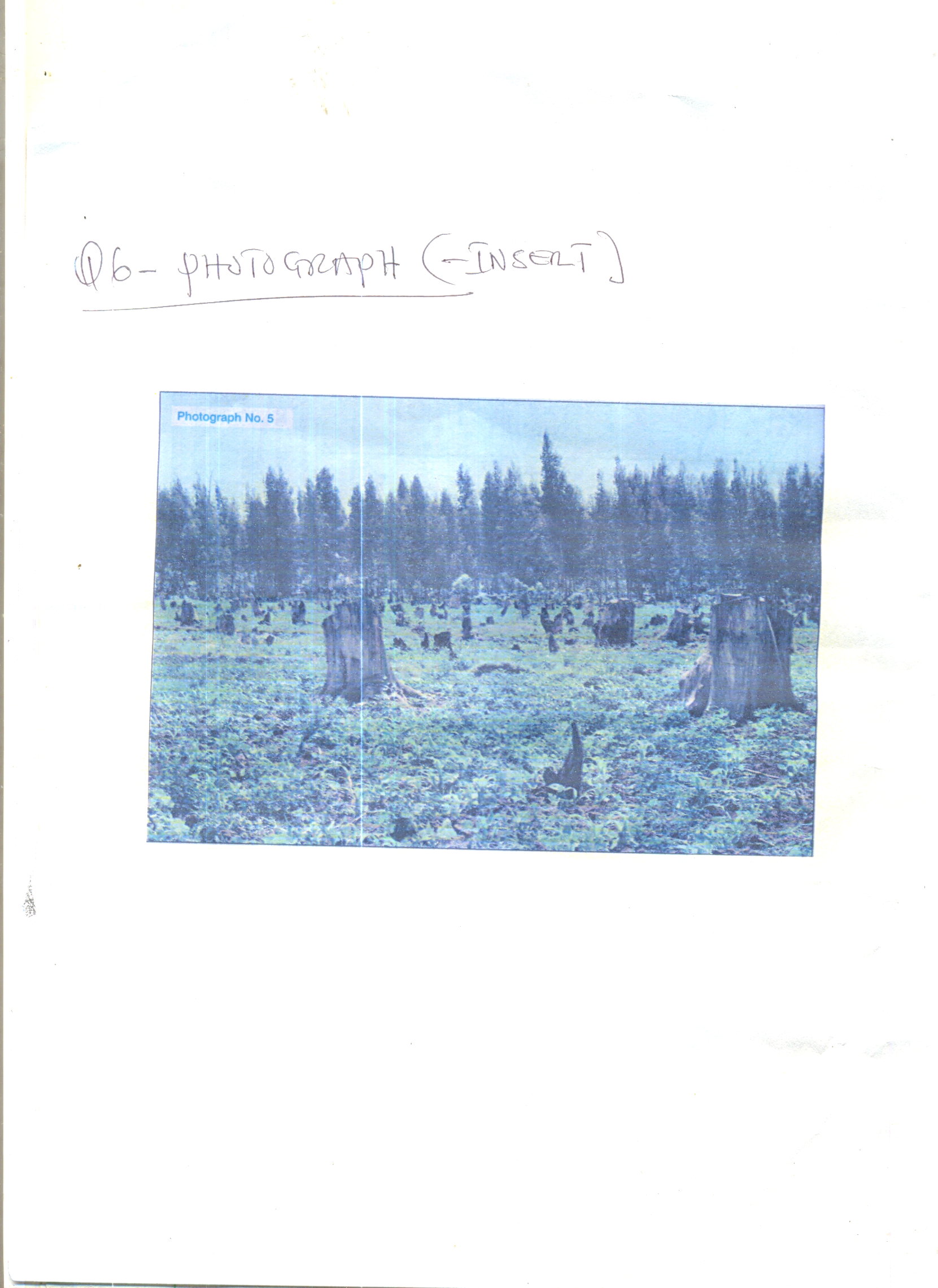 a]	i] 	Identify the type of the photography shown					[1mk][ii] 	Give two reasons for your answer in a[i] above				[2mks][b] 	i] 	what activity is shown on the photograph					[1mk][ii] 	Draw a rectangle 14cm by 10cm to represent the photograph shown and on it name the following  features;ForestsCrops Stamps[c]	 i] 	Account for five characteristics of equatorial rainforests			[5mks][ii] 	Compare forestry in Kenya and Canada under the following headings;-	Exploitation								[2mks]-	Transportation								[2mks][iii] 	State three problems facing forestry in Canada				[3mks][d] 	Give four reasons why the government of Kenya is keen on conserving mau-forest[4mks]7.	 a] 	i] 	What is a mineral?								[2mks][ii] 	Describe three ways minerals occur						[3mks]b]	i] 	Explain four factors affecting the exploitation of minerals in Kenya		[8mks] [ii] 	Where are the following minerals mined in Kenya?				[3mks]-Trona-Diatomite-Gold[c] 	i] 	Outline three challenges facing under-ground mining on a method of mining used I			mining	industry								[3mks]ii] 	State six economic benefits of mining to the economy of Kenya		[6mks]8.	 a] 	i] 	Name three paces in Western Kenya where tea is grown			[3mks][ii] 	State four physical conditions that favour tea growing in Kenya.		[4mks][b] 	The table below shows tea production in Kenya for two years;[i] 	Calculate the percentage increase in tea production over the ten years period													[2mks][ii] 	Give two reasons why there as an increase in tea production over the given period 												[2mks][c] 	Describe the stages through which tea is processed from picking to the time of marketing														[6mks][d] 	Explain four problems experienced in small scale tea faming in Kenya		[8mks]9. 	a] 	i]	 What do you understand by the term disaster?				[2mks][ii]	 Give three examples of disaster experiences in Kenya yearly.		[2mks][b]	i] 	Name two rivers in Kenya which cause large scale flooding			[2mks][ii] 	Explain four ways in which people are affected by floods			[8mks][iii] 	Explain five methods through which floods can be controlled		[10mks]10.	a] 	Explain the meaning of:-[i] 	Soil erosion									[2mks][ii] 	Soil profile									[2mks][iii]	Soil catena									[2mks][b]	 What are the main causes of soil erosion in Kenya					[8mks][c] 	Describe three methods used in Kenya to check soil erosion				[6mks][d] 	Explain how soil erosion affects:-[i] 	Arable land									[2mks][ii] 	Water resources								[3mks]Year Tea  production in tonnes17518556,000137,000